Муниципальное бюджетное общеобразовательное учреждение «Средняя общеобразовательная школа №28 с углублённым изучением отдельных предметов имени А. А. Угарова»«Приобщение детей к истокам русской народной культуры»Вид занятий: «Образ птицы в народном творчестве», Цели:Познакомить с сказочными птицами в устном народном творчестве;Научить работать с солёным тестомОбразовательные задачи:расширять знания, умения и навыки лепки изделий из соленого теста;учить детей раскатывать кусочек теста круговыми и прямыми движениями между ладоней и кончиками пальцев;учить использовать приёмы лепки: разминание, отщипывание, «шлепанье», сплющивание;Развивающие задачи:развивать мышление, память, внимание;развивать творческое воображение;развивать  моторику пальцев рук и кистей;развить интерес к лепке;совершенствовать умение лепить из солёного теста;обогащать словарный запас (тестопластика, стека, декор, сказочные птицы).Воспитательные задачи:воспитывать любовь и бережное отношение к  природе;воспитывать организованность;прививать  эстетический вкус;воспитывать аккуратность;воспитывать  стремление  доводить начатое до конца, радоваться результату;воспитывать стремление к труду.Коррекционные задачи:развивать  мускульную  систему  рук и точность движений  за счет чередования разной степени напряжения и расслабления кисти рук, так как материал очень пластичный, надо прилагать много усилий для формирования необходимой формы, что и приводит к укреплению мышц;развивать  физические, умственные и волевые усилия, чтобы добиться нужного результата.стабилизировать  психоэмоциональное состояние учеников,актуализировать  творческие возможности учеников.Оборудование:  шаблон изделия, соленое тесто с добавлением красок, стеки или пластмассовые ножи, баночки с водой, кисточки,  деревянные зубочистки, салфетки влажные и сухие,  дощечки  для лепки, прищепки, картинки сказочных птиц.
ТСО: компьютер, презентация                          План занятия.  1.Организация класса.
Добрую сказку помню я с детства,
Хочу, чтобы сказку послушал и ты,
Пусть подкрадётся к самому сердцу
И, зародится в нём зерно доброты.- хотите узнать, что мы сегодня будем делать? С каким материалом будем работать?2. Введение в тему.Тогда отгадайте загадки.Сладких яблок ароматЗаманил ту птицу в сад.Перья светятся огнёмИ светло, в ночи, как днём. (Жар – птица)У Алёнушки сестрицыУнесли братишку птицы.Высоко они летятДалеко они глядят. (Гуси – лебеди)Ах, ты Петя простотаСплоховал немножкоНе послушался котаВыглянул в окошко. (Петушок –золотой гребешок)-как, сказать, одним словом. Кто это? (Сказочные птицы)Какие, вы можете вспомнить  образы сказочных птиц? (Финист- ясный сокол, царевна лебедь, птица-сирин. Мы их будем лепить не из пластилина, а совершенно из другого материала.А вот что понадобится для новой техники.                               ЗагадкиИз меня пекут ватрушкиИ оладьи и блиныЕсли делаете тестоПоложить меня должны. (Мука)Отдельно я не так вкуснаНо в пище каждому нужна. (Соль)Если руки ваши в ваксе,Если сели на нос кляксыКто тогда нам первый другСнимет грязь с лица и рук. (Вода)Мука, соль, вода – получается солёное тесто. И наша тема звучит: «Сказочные птицы в народном творчестве» (слайд №2)Лепка из соленого теста. Называется тестопластика.3.Целеполагание Какие цели поставим?Узнать историю появления тестопластикиНаучится изготавливать изделия из солёного тестаОценить свою работу.Введение в тему.    Поделки из солёного теста очень древняя традиция. Когда- то давным,   давно в седую старину, люди начали лепить хлебные лепёшки из муки и воды и обжигать их на раскалённых камнях. Потом в Вавилоне появились печи для хлеба и на смену хлебным лепёшкам пришли первые караваи. Древние инки лепили из теста фигуры людей и животных, а затем приносили их в жертву богам. (слайд №3)             В Германии и Скандинавии издавна было принято изготавливать пасхальные и рождественские сувениры из соленого теста. Различные медальоны, венки, кольца и подковы вывешивались в проеме окон или крепились к дверям. Считалось, что эти украшения приносят хозяевам дома, который они украшают, удачу и богатство.(слайд №4)             В странах Восточной Европы популярны большие картины из теста. У славянских народов такие картины не раскрашиваются и имеют обычный для выпечки цвет, что считается особенно привлекательным (слайд №5)             В Греции и Испании во время торжеств в честь Богоматери на алтарь кладут великолепные хлебные венки, украшенные пышными орнаментами. Даже в далеком Эквадоре мастера художественных промыслов делали поделки из яркоокрашенного теста. У индейцев такие фигурки из теста раньше имели символический или мистический смысл.               В Китае начиная с 17 века делали марионетки из теста.  (слайд №6)    Когда главным символом рождества стала елка, бедные люди изготавливали из хлебного теста рождественские украшения. Для сохранения украшений от поедания мышами и насекомыми в тесто добавляли большое количество соли. Так возникло соленое тесто.     Во время Первой и Второй мировых войн искусство изготовления соленого теста было утеряно, поскольку не хватало материала. В наше время эта древняя традиция начала возрождаться. В последние двадцать лет оно вызывает все больший интерес, с каждым годом расширяя круг своих поклонников. (слайд №7)          Хотя поделки из теста - древняя традиция, им находится место и в современном мире, потому что сейчас ценится все экологически чистое и сделанное своими руками. Соленое тесто в последние годы стало очень популярным материалом для лепки. Работа с ним доставляет удовольствие и радость. (слайд №8) Считалось, что любая поделка из соленого теста, находящаяся в доме, - символ богатства и благополучия в семье. И хлеб с солью будут всегда на столе. Вот почему эти фигурки нередко называли очень просто -"хлебосол". Возрождение этой старой народной традиции расширило применение соленого теста. Оно оказалось прекрасным материалом для детского творчества. ((слайд №9-12))Практическая работа. Работа в группах.1 группа -  лепят сказочного  петушка2 группа – лепят сказочную  жар-птицу3 группа – царевну - лебедь   Одно условие детали не должны быть толстыми.  Красит не нужно, так как мы используем цветное тесто. Затем подсушить и  работу вставить в рамку.6.  Рефлексия. 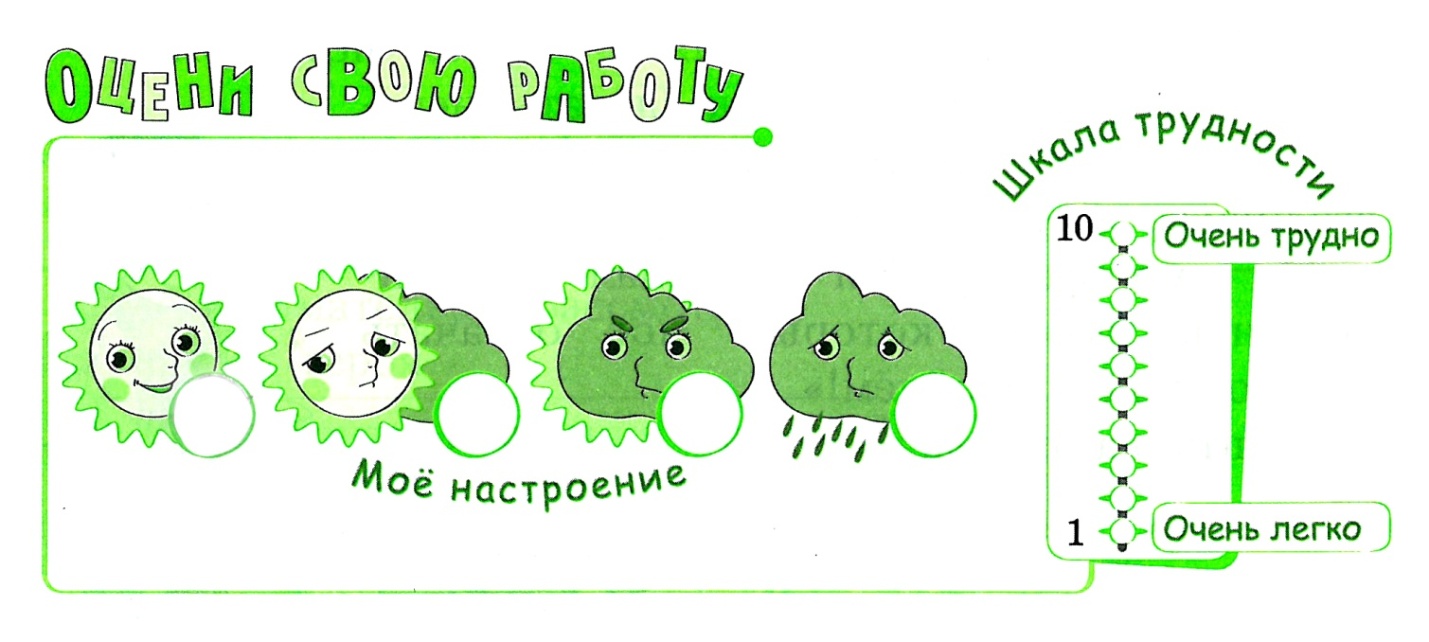 С каким настроением вы работали?Работа хороша, если в ней польза и душа.Какая польза от этой картины?ПОНРАВИЛОСЬ, ИНТЕРЕСНО?ПРОБУЙТЕ СВОИ СИЛЫ В ЛЕПКЕ ИЗ СОЛЁНОГО ТЕСТА. ЖЕЛАЕМ УСПЕХА!Литература.Дашкевич Е.В. «Лепим из солёного теста», Санкт-Петербург, «Кристалл» 2005г.Кискальт Т.И. «Солёное тесто», М. Профиздаг, 2002г.Яковлев СТ., журнал «Сделай сам» (искусство инков), М, «Знание», апрель 1992г.21
